W pustej ramce narysuj lub powiedz przedmiot, którego nazwa zaczyna się na literę mPołącz nazwy z odpowiednimi obrazkami.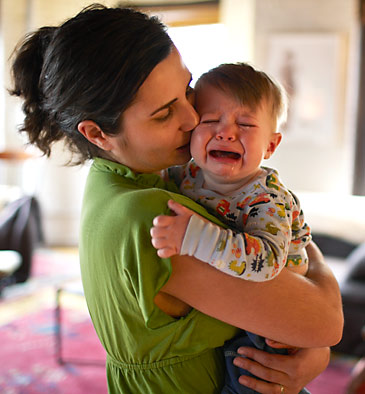 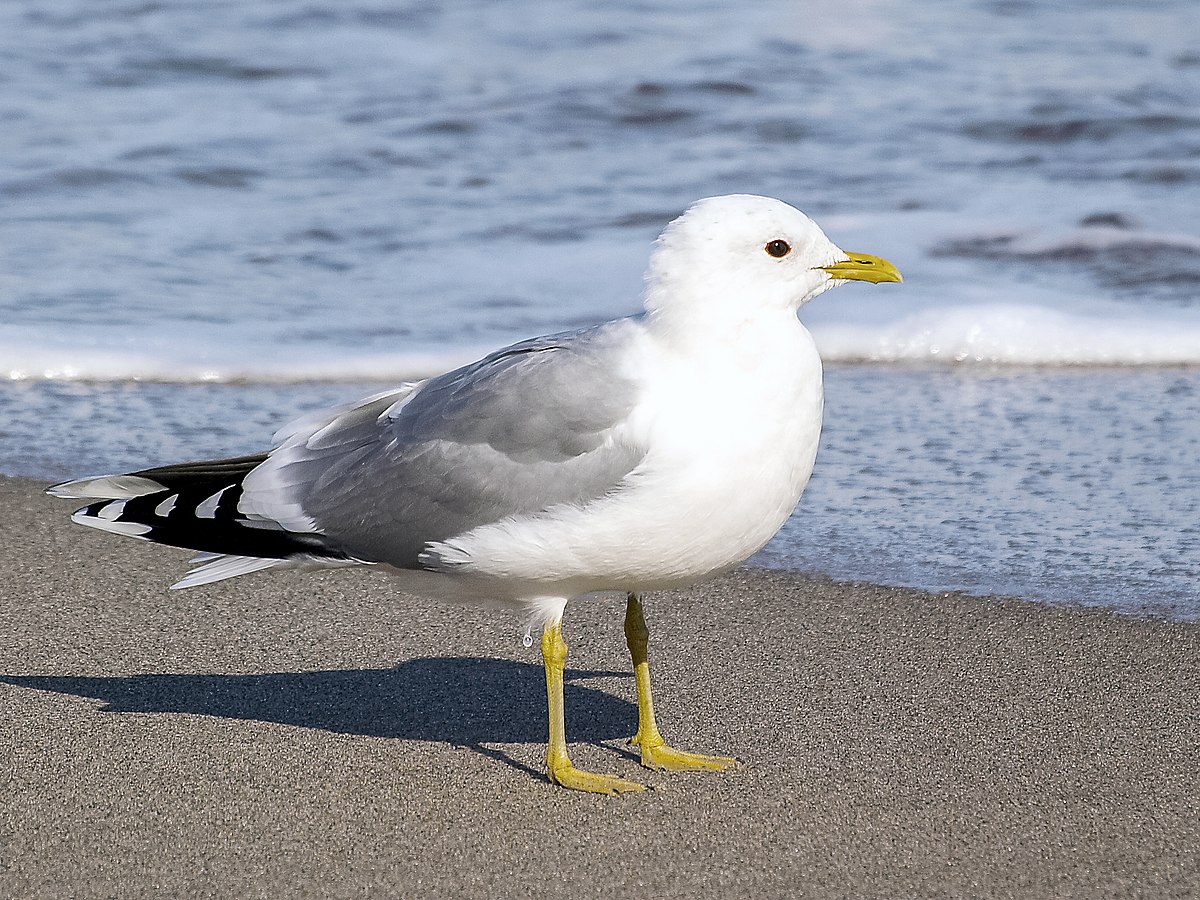 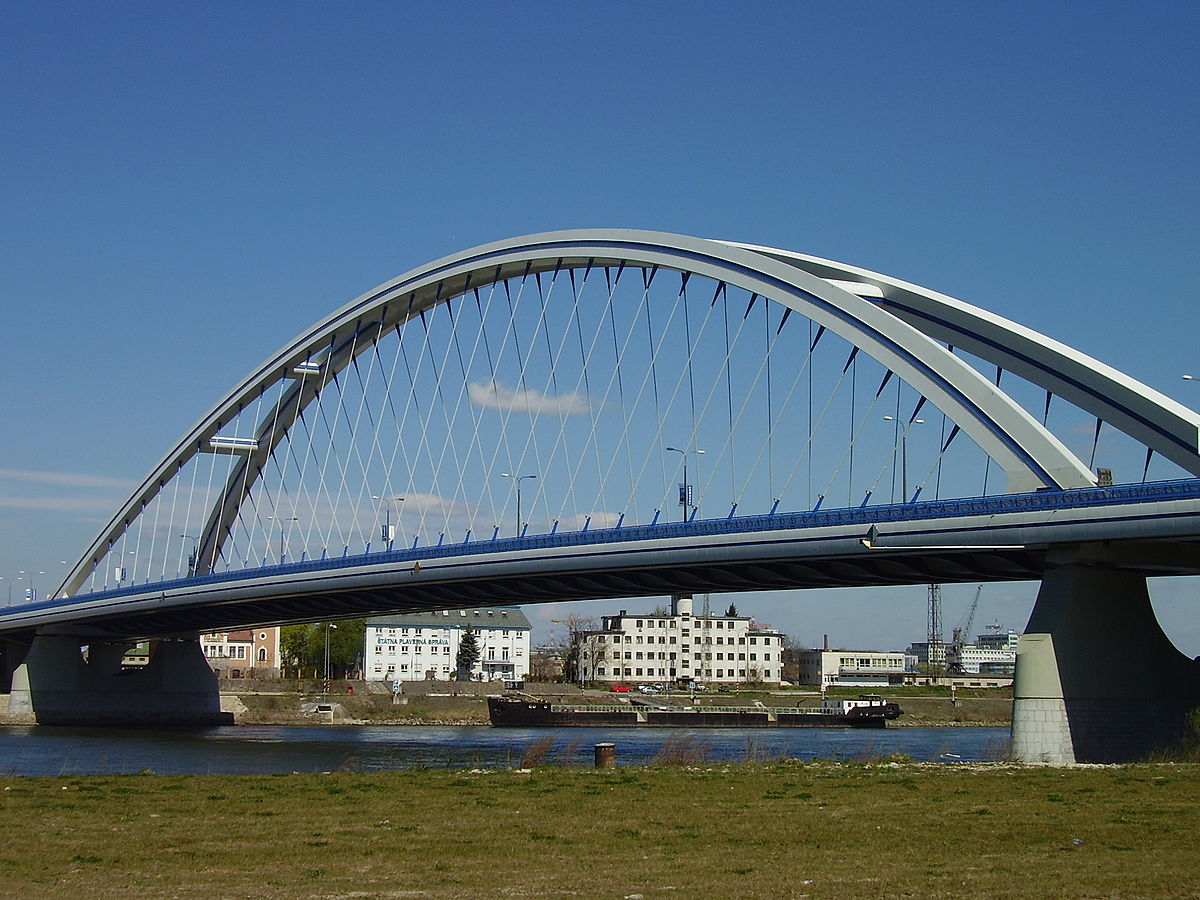 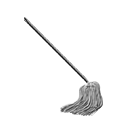 	most							mewa		Mama						mopOdszukaj w podanych wyrazach litery m, M. Otocz je pętląMirek,	komar,	dom,		dym,		mak,		mapa,	 mata, ,	lama,	MariaPrzeczytaj sylaby i wyrazy.Ma,	mo,	mi,	me,	mu,	am,	om, 	im,	em	,um,, 	 mama,	Mamo, mamo-  osa!!!